ПРОЕКТ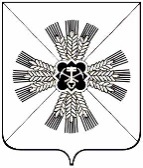 РОССИЙСКАЯ ФЕДЕРАЦИЯКЕМЕРОВСКАЯ ОБЛАСТЬ - КУЗБАССПРОМЫШЛЕННОВСКИЙ МУНИЦИПАЛЬНЫЙ ОКРУГСОВЕТ НАРОДНЫХ ДЕПУТАТОВПРОМЫШЛЕННОВСКОГО МУНИЦИПАЛЬНОГО ОКРУГА1-й созыв, __-е заседаниеРЕШЕНИЕот ________ № _____пгт. ПромышленнаяОб утверждении Кодекса этики и поведения лица, замещающего должность главы Промышленновского муниципального округаКемеровской области – КузбассаВ соответствии с Федеральным законом от 06.10.2003 № 131-ФЗ 
«Об общих принципах организации местного самоуправления в Российской Федерации», Федеральным законом от 25.12.2008 № 273-ФЗ 
«О противодействии коррупции», рассмотрев предложенный Администрацией Правительства Кузбасса проект Кодекса этики и поведения лиц, замещающих должности глав муниципальных образований Кемеровской области – Кузбасса, Совет народных депутатов Промышленновского муниципального округаРЕШИЛ:1. Утвердить прилагаемый Кодекс этики и поведения лица, замещающего должность главы Промышленновского муниципального округа Кемеровской области – Кузбасса.2. Направить настоящее решение в управление Губернатора Кемеровской области – Кузбасса по вопросам профилактики коррупционных и иных правонарушений Администрации Правительства Кузбасса.3. Опубликовать настоящее решение в газете «Эхо»  и разместить на официальном сайте администрации Промышленновского муниципального округа в сети Интернет (www.admprom.ru).Ввиду большого объема текста решения, приложение к настоящему решению разместить на официальном сайте администрации Промышленновского муниципального округа в сети Интернет (www.admprom.ru).4. Контроль за исполнением настоящего решения возложить на  комитет по местному самоуправлению, правоохранительной деятельности и депутатской этике (Г.В. Кузьмина).5. Настоящее решение вступает в силу в день, следующий за днем его официального опубликования в газете «Эхо».                                                                          Утвержден                                                                           решением Совета народных депутатов                                                                          Промышленновского муниципального округа                                                                             от ______________г.  № _____КОДЕКС ЭТИКИ И ПОВЕДЕНИЯ ЛИЦА, ЗАМЕЩАЮЩЕГОДОЛЖНОСТЬ ГЛАВЫ ПРОМЫШЛЕННОВСКОГО  МУНИЦИПАЛЬНОГО ОКРУГА КЕМЕРОВСКОЙ ОБЛАСТИ - КУЗБАССА1. Общие положения1.1. Настоящий Кодекс этики и поведения лица, замещающего должность главы Промышленновского муниципального округа Кемеровской области – Кузбасса (далее соответственно - должностное лицо, Кодекс) представляет собой свод общих принципов профессиональной этики и основных правил поведения, которыми должен руководствоваться должностное лицо в связи с замещением муниципальной должности главы Промышленновского муниципального округа Кемеровской области – Кузбасса.1.2. Должностному лицу следует принимать все необходимые меры для соблюдения положений Кодекса с целью повышения эффективности исполнения своих должностных обязанностей. 1.3. Настоящий Кодекс применяется в целях обеспечения единых этических норм и правил поведения должностного лица для признания, соблюдения и защиты прав и свобод человека и гражданина, поддержания доверия граждан к органам государственной власти Кемеровской области – Кузбасса и органам местного самоуправления  Промышленновского муниципального округа Кемеровской области - Кузбасса.1.4. Должностное лицо берет на себя обязательства применять для достижения результатов деятельности законные и нравственные средства, что обусловит моральное право должностного лица на общественное доверие, уважение, признание и поддержку граждан.1.5. Соблюдение этических норм и правил поведения, установленных Кодексом, является нравственным долгом каждого должностного лица. 2. Общие правила поведения должностного лица 2.1. Поведение должностного лица всегда и при любых обстоятельствах должно быть безупречным и профессиональным.2.2. Должностному лицу следует:- вести себя доброжелательно, внимательно и предупредительно, вызывая уважение граждан к органам местного самоуправления Промышленновского муниципального округа Кемеровской области – Кузбасса;- контролировать свое поведение, чувства и эмоции, не позволяя личным симпатиям или антипатиям, неприязни, недоброму настроению или дружеским чувствам влиять на принимаемые решения, уметь предвидеть последствия своих поступков и действий;- не оказывать предпочтения каким-либо профессиональным или социальным группам и организациям, быть независимыми от влияния отдельных граждан, профессиональных или социальных групп и организаций;- проявлять терпимость и уважение к обычаям и традициям народов Российской Федерации и других государств, учитывать культурные и иные особенности различных этнических, социальных групп и концессий, способствовать межнациональному и межконфессиональному согласию;- обращаться одинаково корректно с гражданами независимо от их служебного или социального положения;- придерживаться делового стиля поведения, основанного на самодисциплине и выражающегося в профессиональной компетентности, обязательности, аккуратности, точности, внимательности, умении ценить свое и чужое время;- соблюдать беспристрастность, исключающую возможность влияния на их служебную деятельность решений политических партий, общественных объединений, каких-либо организаций;- проявлять скромность в поведении с коллегами, не допускать проявлений бахвальства, зависти и недоброжелательности;- воздерживаться от личных связей, которые заведомо могут причинить ущерб репутации и авторитету, затронуть честь и достоинство должностного лица либо поставить под сомнение его объективность и независимость;- воздерживаться от критических замечаний в адрес каких-либо должностных лиц в присутствии граждан;- исключить использование своего служебного положения, в том числе использование (предъявление) служебного удостоверения, в личных интересах, не связанных с выполнением должностных обязанностей.2.3. Должностному лицу следует воздерживаться от:- употребления наркотических средств, психотропных веществ и препаратов, за исключением случаев их употребления по назначению врача;- употребления табака и (или) никотинсодержащей продукции и напитков, содержащих алкоголь, в общественных местах, государственных и муниципальных учреждениях, иных организациях, во время исполнения должностных обязанностей;- жевания жевательной резинки во время совещаний, общения с коллегами, гражданами;- участия в азартных играх, посещения казино и других игорных заведений;- предоставления, размещения и распространения в средствах массовой информации, в информационно-телекоммуникационной сети Интернет любой информации, которая может причинить ущерб репутации органа местного самоуправления Промышленновского муниципального округа Кемеровской области - Кузбасса и (или) должностного лица;- использования в неслужебных целях информации, средств материально-технического, финансового и информационного обеспечения, предназначенных только для служебной деятельности;- публичной демонстрации логотипов и (или) изображений коммерческих организаций с целью рекламы их деятельности.2.4. При пользовании телефоном должностному лицу рекомендуется говорить негромко, корректно и лаконично, не создавая неудобств окружающим; отключать мобильный телефон до начала служебного совещания, воздерживаться от ответа на телефонные звонки при общении с посетителями.3. Общие правила общения с гражданами при исполнении должностных обязанностей3.1. В общении с гражданами должностное лицо исходит из конституционных положений о том, что человек, его права и свободы являются высшей ценностью и каждый гражданин имеет право на неприкосновенность частной жизни, личную и семейную тайну, защиту чести, достоинства, своего доброго имени.3.2. Должностному лицу при общении с гражданином рекомендуется:- излагать свои мысли в корректной и убедительной форме;- выслушивать вопросы гражданина внимательно, не перебивая, проявляя доброжелательность и уважение к собеседнику;- относиться почтительно к людям старшего возраста, ветеранам, инвалидам, оказывать им необходимую помощь.3.3. В общении с гражданами со стороны должностного лица не рекомендуется допускать:- любого вида высказываний и действий дискриминационного характера, в том числе по признакам пола, возраста, расы, национальности, языка, гражданства, социального, имущественного или семейного положения, политических или религиозных предпочтений;- высокомерного тона, грубости, заносчивости, некорректности и бестактности замечаний, предъявления неправомерных, незаслуженных обвинений, препирательства и иных действий, препятствующих нормальному общению;- высказываний и действий, провоцирующих противоправное поведение;- заставлять гражданина, пришедшего на прием, необоснованно долго ожидать приема.4. Морально-психологический климат в коллективе4.1. В целях поддержания благоприятного морально-психологического климата в коллективе должностному лицу следует:- способствовать установлению в коллективе деловых, доброжелательных взаимоотношений, способствующих конструктивному сотрудничеству во имя достижения общих целей;- поддерживать обстановку взаимной требовательности и нетерпимости к нарушениям служебной дисциплины и законности, содействовать соблюдению этических норм в коллективе;- соблюдать субординацию, быть исполнительным, проявлять разумную инициативу, точно и в срок докладывать об исполнении поручений, решений;- обладать выдержкой, быть ответственным за свои поступки и слова.4.2. Должностные лица не должны допускать действий, способных причинить вред морально-психологическому климату в коллективе, в том числе:- обсуждения решений, поручений и действий иных должностных лиц и органов власти, осуществляемых в пределах их полномочий;- распространения информации сомнительного характера;- предвзятого и необъективного отношения к коллегам;- претензий на особое отношение к себе и незаслуженные привилегии;- проявлений лести, лицемерия, назойливости, лживости.5. Правила поведения должностных лиц по отношению к подчиненным5.1. Должностное лицо, выполняющее организационно-распорядительные и управленческие функции должно стремиться соблюдать следующие правила профессиональной этики:- относиться к подчиненному как к личности, признавая его право иметь собственные профессиональные суждения;- проявлять высокую требовательность, принципиальность в сочетании с уважением личного достоинства подчиненного;- справедливо и рационально распределять должностные обязанности;- пресекать интриги, слухи, сплетни, проявления нечестности, подлости, лицемерия в коллективе, предотвращать возникновение конфликтов;- своевременно рассматривать факты нарушения норм и принципов профессиональной этики и принимать по ним объективные решения;- поощрять подчиненных беспристрастно, справедливо и объективно;- обращаться к подчиненным и коллегам уважительно и только на «вы».5.2. В случае если подчиненный оказался в трудной жизненной ситуации, должностное лицо призвано оказать всемерную помощь и поддержку.5.3. Должностное лицо не вправе:- в грубой форме критиковать коллег и подчиненных;- перекладывать свою ответственность на подчиненных;- проявлять формализм, высокомерие, грубость;- поощрять атмосферу круговой поруки, создавать условия для наушничества и доносительства в коллективе;- допускать проявления протекционизма, фаворитизма, кумовства, а также злоупотребления служебным положением.6. Культура речи6.1. Должностное лицо обязано придерживаться общепринятых правил русского языка и использовать официально-деловой стиль в устной и письменной речи.6.2. Должностному лицу рекомендуется не применять без необходимости иноязычные слова.6.3. В речи должностного лица неприемлемо употребление:- грубых шуток и злой иронии;- неуместных слов и речевых оборотов;- высказываний, которые могут быть восприняты и истолкованы как оскорбления в адрес определенных социальных или национальных групп;- выражений оскорбительного характера, связанных с физическими недостатками человека;- ненормативной лексики, сквернословия и выражений, подчеркивающих негативное отношение к людям.7. Внешний вид должностного лица7.1. Должностному лицу при исполнении должностных обязанностей рекомендуется:- поддерживать внешний вид, вызывающий уважение у коллег и граждан;- придерживаться официально-делового стиля одежды, который отличают сдержанность, традиционность, аккуратность;- соблюдать умеренность в использовании косметики, парфюмерии, ношении ювелирных изделий и других аксессуаров.8. Общие правила содержания служебных помещений и рабочих мест8.1. На рабочем месте должностного лица должны поддерживаться порядок и чистота. Обстановка кабинета должна быть официальной, производящей благоприятное впечатление на коллег и посетителей.8.2. Должностному лицу не следует вывешивать в служебном кабинете плакаты, календари, листовки и иные изображения или тексты, не соответствующие официальной обстановке, а также содержащие рекламу коммерческих организаций, товаров, работ, услуг. Должностному лицу не рекомендуется использовать канцелярские принадлежности с логотипами коммерческих организаций.8.3. Должностному лицу не рекомендуется демонстративно выставлять на рабочем месте:- предметы культа, старины, антиквариата, роскоши;- подарки, сувениры, дорогостоящие письменные приборы и другие предметы из дорогих пород дерева, драгоценных камней и металлов;- посуду, столовые приборы, чайные принадлежности, продукты питания.8.4. При размещении в служебном кабинете грамот, благодарностей, дипломов и других свидетельств личных заслуг и достижений должностного лица рекомендуется проявлять чувство меры.9. Отношение к подаркам и иным знакам внимания9.1. Должностному лицу не следует принимать или вручать подарки, вознаграждения, призы, а равно принимать и оказывать разнообразные знаки внимания, услуги (далее - подарки), получение или вручение которых может способствовать возникновению конфликта интересов.9.2. Должностное лицо может принимать или вручать подарки, если:- это является частью официального протокольного мероприятия и происходит публично, открыто;- ситуация не вызывает сомнения в честности и бескорыстии;- стоимость принимаемых (вручаемых) подарков не превышает предела, установленного действующим законодательством Российской Федерации.9.3. Должностному лицу не следует:- провоцировать вручение ему подарка;- принимать подарки для себя, своей семьи, родственников, а также для лиц или организаций, с которыми должностное лицо имеет или имел отношения, если это может повлиять на его беспристрастность;- передавать подарки другим должностным лицам, если это не связано с выполнением его должностных обязанностей;- выступать посредником при передаче подарков в личных корыстных интересах.10. Ответственность за нарушение Кодекса10.1. За нарушение положений, установленных настоящим Кодексом, должностное лицо несет моральную ответственность перед государством, обществом, гражданами и своей совестью.10.2. Случаи нарушения должностным лицом этических норм и правил поведения, установленных Кодексом, рассматриваются на заседании комиссии по соблюдению этических норм и правил поведения глав муниципальных образований Кемеровской области – Кузбасса.ПредседательСовета народных депутатов Промышленновского муниципального округа  Е.А. ВащенкоГлаваПромышленновского муниципального округаС.А. Федарюк